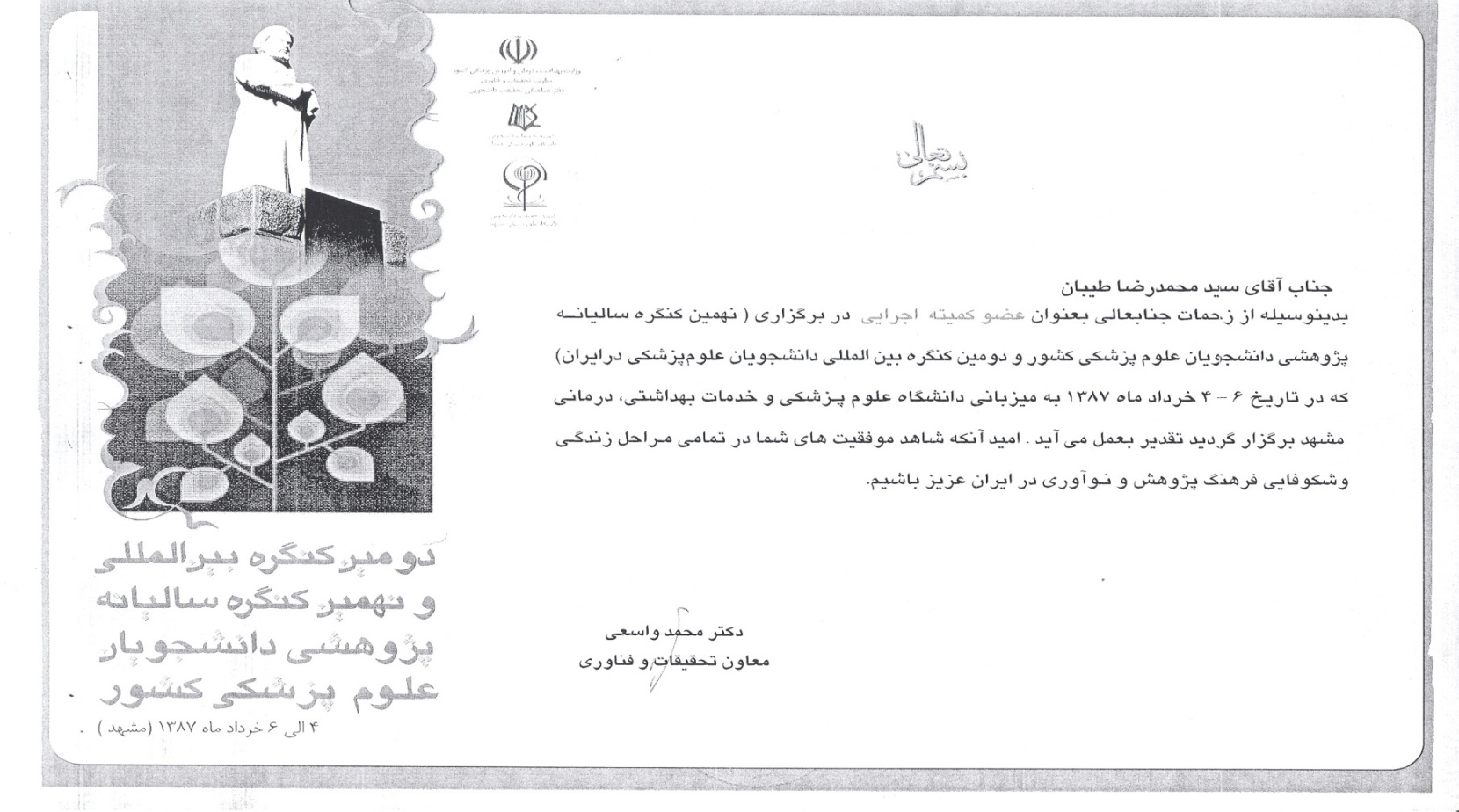 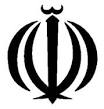 فرم پيشنهاد طرح تحقيقاتيناظر طرح:				            کد کمیته اخلاق:چنانچه نتيجه نهائي اين طرح، به تدوين و انتشار مقاله اي در مجلات معتبر و یا ارائه در کنگره‌ها، منجر شود،ذكر منابع تامين مالي (معاونت تحقیقات و فناوری دانشگاه علوم پزشكي گناباد یا ...) در بخش مواد و روش ها و یا تشکر و قدردانی
ضروري مي باشد................................................................................................................................................................................نشاني : گناباد- حاشیه جاده آسیایی- دانشگاه علوم پزشکی- معاونت تحقیقات و فناوری – مدیریت امور پژوهشیwww.gmu.ac.irراهنمای تکمیل فرم پیشنهاد طرح تحقیقاتی معاونت تحقیقات و فنآوری دانشگاه علوم پزشکی گنابادخواهشمند است قبل از تکمیل این فرم نکات زیر را به دقت مطالعه فرمائید. عدم رعایت هر یک از این موارد باعث تاخیر در روند بررسی و تصویب طرح تحقیقاتی خواهد شد.1.  فرم را پس از تکمیل جهت بررسی و تصویب به همراه فایل word  به مدیریت امور پژوهشی تحویل دهید. 2.  در مواردی که اجرای طرح مستلزم همکاری سازمان های دیگری باشد ، طرح دهنده بایستی قبلاً موافقت همکاری با سازمان های مربوطه را کسب نماید. 3. در صورتی که از منابع مالی خارج دانشگاه نسبت به جذب اعتبار اقدام شدهاست (و یا خواهد شد)، ضروری است مستندات همکاری مرکز مورد تعامل و میزان و نحوه مشارکت بودجهای آن مرکز مشخص گردیده و به همراه پروپوزال ارائه گردند.4. کلیه طرح هایی که به تصویب شورای پژوهشی دانشگاه و یا سازمان تامین کننده اعتبار می رسد بر اساس قراردادی که بین معاونت تحقیقات و فناوری ذیربط و مجری طرح منعقد می شود، قابل اجرا خواهد بود و از تسهیلات علمی، مالی و اداری مرکز طرف قرارداد برخوردار خواهد بود. 5. مجری طرح طبق قراراد ملزم به ارائه گزارش پیشرفت کار در فواصل زمانی تعیین شده در قرارداد می باشد. 6. چنانچه انجام طرح پژوهشی در مرحله ای از پیشرفت آن اعم از این که به نتیجه نهائی رسیده یا نرسیده باشد، منجر به کشف یا اختراع و یا تحصیل حقوقی شود، مجری طرح طرف قراداد موظف است مراتب را کتباً به سازمان ذیربط اطلاع دهد. حقوق فوق الذکر که در اثر اجرای طرح تحقیقاتی ایجاد گردیده است طبق قرارداد متعلق به پژوهشگر یا سازمان و یا هر دو خواهد بود.  7.  در صورت تمایل مجری طرح به انتشار یا ارائه نتایج حاصله در داخل یا خارج از کشور لازم است قبلاً نظر موافق سازمان ذیربط را جلب نماید. بدیهی است که ذکر حمایت مالی و همکاری سازمان ذیربط در انتشارات مذکور الزامی خواهد بود. 8. چنانچه مجری در هر مرحله از اجرای طرح از ادامه آن منصرف گردد، ضمن توضیح علت، بودجه و لوازم باقیمانده را بایستی به سازمان ذیربط مسترد نماید. 9.  به مجریان طرح، حق الزحمه ای از محل اعتبار  طرح پژوهشی به میزان مقرر و مصوب در معاونت تحقیقات و فناوری دانشگاه پرداخت خواهد شد. 10.  به پژوهشگرانی که طرح های آنان به تشخیص شورای پژوهشی دانشگاه از امتیاز خاصی برخوردار باشد جوایزی از محل اعتبارات آن سازمان تعلق خواهد گرفت. 11. رعایت مبانی اصول اخلاق در پژوهش توسط شورای پژوهشی دانشگاه یا موسسه ذیربط تایید شده باشد. 12. کلیه تجهیزات و لوازم غیر مصرفی که از محل اعتبار  پژوهشی مرکز تهیه می شود پس از اجرای طرح بر طبق قرارداد به پژوهشگر سازمان متبوعه و یا مرکز واگذار خواهد شد. در صورتی که قراردادی در مورد تجهیزات و لوازم و مواد که از محل اعتبار پژوهش تهیه شده است بین پژوهشگر و سازمان ذیربط منعقد شده باشد کلیه تجهیزات ولوازم و مواد متعلق به سازمان ذیربط خواهد بود. توضيح مفاهيموضعیت اخلاقی طرح: اظهار نامه پژوهشگر جهت ارزیابی اخلاق در پژوهش
شورای پژوهشی- کمیته منطقه ای اخلاق در پژوهش1- باورها، رفتارها و ارزشهای جامعه رعایت شده است؟ 				بلی                     خیر 2- در بازنگری مدارک رعایت صداقت و امانت شده است؟ 			بلی                     خیر 3-از منابع معتبر استفاده شده است؟ 						بلی                     خیر 4- از ابزار و فنون مناسب استفاده شده است؟ 					بلی                     خیر 5- از روش هایی که سبب آسیب جسمی یا روانی شود استفاده نمی گردد؟ 		بلی                     خیر 6- آزادی فردی و حق انصراف افراد داوطلب یا بیمار از ادامه تحقیق رعایت شده است؟بلی                     خیر 7- در صورت مداخله ای بودن طرح، رضایت نامه اخذ می گردد؟  			بلی                     خیر 8- اگر خسارات ناخواسته به افراد مورد بررسی وارد شود، جبران خواهد شد؟	 	بلی                     خیر 9- در صورت شناسایی مشکل نیازمند به پیگیری در هریک از افراد تحت مطالعه، نسبت به راهنمایی، ارجاع و مساعدت لازم اقدام خواهد شد؟ 								بلی                     خیر   10- حقوق افراد صغیر و یا کسانی که قیم لازم دارند حفظ خواهد شد؟ 		بلی                     خیر   11- در صورت لزوم تجویز دارونما، آیا از نظر اخلاقی اشکالی ندارد؟ 		بلی                     خیر   12- اطلاعات مربوط به افراد مورد بررسی محرمانه خواهد ماند؟ 			بلی                     خیر 13-  رعایت سایر موارد کدهای 26 گانه اخلاق در پژوهش (ضمیمه فرم پروپوزال) را تأیید و تعهد می نمایم؟ نام و نام خانوادگی پژوهشگر........................    تاریخ ............................................امضاء پژوهشگر 	با مطالعه و تكميل اين فرم بدينوسيله صحـــــت مطالب مندرج در طرح را تأييد و اعلام مي دارد كه اين پژوهش صرفاً به صورت يك طرح تحقيقاتي در دانشگاه علوم پزشكي گناباد به اجرا درخواهد آمد. نام و نام خانوادگی مجری اصلی طرح: .................................................     تاریخ: ...........................................	            امضاء 			       نام و نام خانوادگی و امضاء				نام و نام خانوادگی و امضاءرئیس موسسه و یا سازمانی که مجری اصلی در آن اشتغال دارد 	     رئیس موسسه یا سازمانی که همکار مجری اصلی می باشدقسمت اول: اطلاعات مربوط به مجریان طرحمشخصات مجری (مجریان) طرح(ذکر نام افراد بدون امضای آنان اعتباری ندارد):مشخصات همكاران طرح (ذکر نام افراد بدون امضای آنان اعتباری ندارد):قسمت دوم:  اطلاعات مربوط به طرح پژوهشي1-2) عنوان طرح : 	 2-2) سوال اصلی پژوهش:3-2) مدت اجرای طرح: از تاریخ:                                         تا  تاریخ:                                   طول مدت (به ماه):4-2) محل اجراي طرح:5-2) نوع طرح:  بنيادي            كاربردي         توسعه اي         نظام سلامت 6-2) تعریف واژگان (تعریف نظری و عملیاتی):7-2) بيان مساله و ضرورت انجام طرح:(وضعیت فعلی مشکل و عوامل موثر یا مرتبط با مشکل بر پایه اطلاعات و داده های موجود)8-2) مروری بر مطالعات گذشته: (پژوهش‌هاي انجام شده در زمينه اين طرح در داخل و خارج کشور را بر اساس نام مطالعه و نتيجه ذكر نماييد). 9-2) آثار بهداشتی، اقتصادی، اجتماعی، سیاسی و ...  در ارتباط با طرح:10-2) در حال حاضر برای رفع مشکل چه اقداماتی انجام می شود و یا قرار است انجام شود؟11-2) اهداف، فرضیه ها و سوال هاالف) هدف كلي طرح: ب) اهداف اختصاصي طرح: ج) اهداف کاربردی:د) محل کاربست نتایج طرح:ه) فرضيهها يا سوالهای تحقيق:قسمت سوم: اطلاعات مربوط به روش اجراء طرح1-3) نوع مطالعه:2-3) جامعه مورد مطالعه:3-3) معیار های ورود و خروج بیان شود:4-3) روش نمونه گيري :I) احتمالي:    تصادفي ساده              منظم يا سيستماتيك 	   طبقه‌اي                 خوشه‌اي                  چند مرحله اي II) غير احتمالي:     آسان          گلوله برفي يا شبكه‌اي            سهميه‌اي              مبتني بر هدف         ساير موارد:5-3) ابزار گردآوري اطلاعات (مشخصات ابزار و روایی و  پایایی آن ذکر شده و در صورت استفاده از پرسشنامه یا چک لیست پیوست گردد):  پرسشنامه      مصاحبه             مشاهده        چک ليست              موارد ديگر ذكر شود:6-3) حجم نمونه (روش محاسبه ذکر گردد):  7-3) روش اجرای طرح:8-3) روش های تجزیه و تحلیل و استنتاج داده ها( آزمون های آماری، نرم افزار و سطح معنی داری): 9-3) جدول متغيرها	10-3) نحوه توصیف و تحلیل اطلاعات: ( نمونه ای از جداول توخالی ضمیمه شود)..........................................................................................................................................................................................................................................................................................................................................................................................................................................................................................................................................................................................................................................................11-3 ) جدول زمان بندي مراحل اجرا و پيشرفت كار  12-3) ملاحظات اخلاقی در صورتیکه مطالعه بر روی انسان، نمونه های بافتی يا خون انسان، انجام می شود،  موارد زیر الزاما باید در بند ملاحظات اخلاقی تکميل و مشخص گردد.الف) فرم رضايت نامه آگاهانه کتبي بيمار  تکميل و ضمیمه گردد.ب) نحوه كسب رضايت آگاهانه، بيان عوارض جانبي احتمالی و نحوه مراقبت سوژه در برابر آنها  و ...... را نيز ذکر نماييد. ج)    نحوه حفظ اسرار بيمار مشخص گردد.د) در صورت مداخله درمانی یا تشخیصی روش‌های متداول تشخيصی و درمانی  به همراه درصد موفقيت، عوارض و مزايای روش‌های متداول و مورد مداخله مشخص گردد.ه) لطفاً بر اساس ليست کدهاي اخلاقي 26گانه (پيوست پرسشنامه طرح تحقيقاتي) و با توجه به روش مطالعه، کدهاي اخلاقي مرتبط را در صفحات مربوطه مشخص نموده و در صورتي که مواردي از کدهاي مرتبط در مطالعه رعايت نشده است، دلايل آن را ذکر فرماييد.13-3) محدوديت‌هاي اجرايي طرح و روش كاهش آن هاقسمت چهارم: اطلاعات مربوط به هزینه ها1-4) آيا براي اين طرح از سازمانهاي ديگر نيز درخواست اعتبار شده است؟ بلي  خير  در صورت مثبت بودن جواب لطفاً نام سازمان و نتيجه حاصل را در جدول ذیل ذكر فرمائيد.2-4) هزينه پرسنلي با ذكر مشخصات كامل و ميزان اشتغال هر يك و حق الزحمه آنها :3-4) هزینه مسافرت:4-4) هزينه آزمايشات و خدمات تخصصي (پیش فاکتور ضمیمه گردد):5-4) فهرست وسايل و موادي كه بايد از اعتبار اين طرح از داخل يا خارج كشور خريداري شود.(پیش فاکتور ضمیمه گردد): * توضيحات : در ستون وضعيت تداركات با توجه به موارد زير عدد مناسب نوشته شود . 1 – در دانشگاه موجود است و مي تواند در اختيار قرار گيرد . 2 – توسط معاونت تحقیقات و فناوری با بودجه دانشگاه از داخل كشور خريداري مي شود . 3 - توسط معاونت تحقیقات و فناوری با بودجه دانشگاه از خارج  كشور خريداري مي شود . 4 – امكان استفاده از تجهيزات سازمان ديگري موجود است كه حسب مورد هزينه آن محاسبه مي شود (نام سازمان قيد شود).6-4) جمع هزينه هاي طرح :منابع و مأخذ (References): (فهرست منابع به سبك ونكوور نوشته شود)فهرست منابع  طرح بايد فقط به زبان انگليسی بوده و منابع استفاده شده فارسی در طرح نيز بايد به زبان انگليسی برگردان شود.  چند روش منبع نویسی بر حسب نوع منبع به شرح ذیل می باشد:مجله :   - Gill IS, Higginson LA, Maharajh GS, Keon WJ. Early and follow-up angiography in minimally invasive coronary bypass without mechanical stabilization. Ann ThoracSurg 2000; 69(6): 56-60.    پايان‌نامه :   - Kaplan SJ. Post-hospital home health care: the elderly’s access and utilization [dissertation]. St. Louis (MO): Washington University; 1995. کتاب :   - Edelman CL, Mandle CL. Health Promotion Throughout the Life Span. St. Louis: Mosby; 1998: 145-163تعهد مجری طرح در قبال انجام طرح: با توجه به تامین مالی طرح از طرف معاونت تحقیقات و فناوری دانشگاه علوم پزشکی گناباد، ضروری است آدرس دهی های (Affiliation) فارسی و انگلیسی در کلیه نتایج حاصل از این طرح به صورت ذیل باشد:آدرس (  ...، دانشگاه علوم پزشکی گناباد، گناباد، ایران) […, Gonabad University of Medical Sciences, Gonabad, Iran. (I.R.Iran.)]نتايج اين طرح حداقل منجر به موارد زير خواهد شد:تعداد ---  مقاله در مجلات ايندكس شده در  مجلات با نمایه نوع 1(ISI Web Of Science, Pub Med/Medline, Pub Med Central)تعداد --- مقاله در مجلات ايندكس شده در در مجلات با نمایه نوع 2 بر اساس فرم ارزشیابی وزارت بهداشت                    تعداد --- مقاله در مجلات علمی پژوهشی مورد تأیید وزارت بهداشت اختراع، نوآوري و يا بومي سازي فنآوري تغيير در سياست گذاري و مديريت خدمات بهداشتي درماني توليد در صنايع علوم پزشكي و فرآوردههاي دارويي و غذاييكاهش هزينههاي درمانبهبود كيفيت تشخيص بيماريهاپيشگيري از بروز بيماريهادر صورت لزوم هر یک از موارد مشخص شده را بطور مختصر توضیح دهید.ساير توضيحات مورد نياز:تعهد خاصي نمي شود.مدارک مورد قبول :  * براي مقالات تعهد شده،‌ چاپ مقالات مورد قبول خواهد بود.* براي اختراع، نوآوري و يا بومي سازي فنآوري، ارائه برگه ثبت اختراع يا Patent به نام دانشگاه يا مركز تحقيقاتي الزامي است.* در ساير موارد ارائه تاييديه بالاترين مقام مسؤول در زمينه استفاده كننده از نتيجه طرح الزامي است.این طرح تحقیقاتی به شماره                           با عنوان: با اعتباري معادل                    ريال در جلسه شورای پژوهشی دانشگاه علوم پزشکی گناباد مورخ                          به تصويب رسيد.نام و نام خانوادگی امضای مجری مسئول طرح       امضاء مدیر امور پژوهشی دانشگاهامضاء معاون تحقیقات و فناوری دانشگاه                                                       كدهاي اخلاقي حفاظت از آزمودني انساني در پژوهش هاي علوم پزشكيبا توجه به روش مطالعه، کدهاي اخلاقي مرتبط را مشخص نموده و در صورتي که مواردي از کدهاي مرتبط در مطالعه رعايت نشده است، دلايل آن را درر بند 11 صفحه 4 ذکر فرماييد.1- كسب رضايت آگاهانه در كليه تحقيقاتي كه بر روي آزمودني انساني انجام مي گيرد ضروري است. در مورد تحقيقات مداخله اي، كسب رضايت آگاهانه بايد كتبي باشد. 2- ارجحيت منافع جامعه يا پيشرفت علم نمي تواند توجيهي براي قراردادن آزمودني در معرض ضرر و زيان غير معقول باشد و يا محدوديتي در اعمال اراده و اختيار او ايجاد نمايد.3- كسب رضايت آگاهانه بايستي فارغ از هرگونه اجبار، تهديد، تطميع و اغوا انجام گردد، در غير اينصورت رضايت اخذ شده باطل و هيچ اثر قانوني براي آن مترتب نيست و در صورت بروز هرگونه خسارت، مسؤوليت آن متوجه پژوهشگر خواهد بود.4- در مواردي كه به لحاظ تشكيلاتي، محقق موقعيتي بالاتر و موثرتر نسبت به آزمودني داشته باشد، علت انتخاب آزمودني بايد به تاييد كميته اخلاق در پژوهش رسيده و توسط فردي ثالث رضايت آگاهانه كسب شود.5- در انجام تحقيقات علوم پزشكي اعم از درماني و غير درماني محقق مكلف است اطلاعات مربوط به روش اجراء و هدف از انجام تحقيق، زيان‌هاي احتمالي، فوايد، ماهيت و مدت تحقيق را به ميزاني كه با آزمودني ارتباط دارد به وي تفهيم نموده و به سوالات او پاسخ‌هاي قانع كننده دهد و مراتب مذكور را در رضايت نامه قيد نمايد.6- در تحقيقات علوم پزشكي بايد قبل از انجام تحقيق تمهيدات لازم فراهم گردد و در صورت بروز خسارت غير متعارف جبران شود.7- نحوه ارائه گزارش يا اعلام نتيجه تحقيقات مي بايد متضمن رعايت حقوق مادي و معنوي عناصر ذيربط آزمودني، پژوهشگر، پژوهش و سازمان مربوطه باشد.8- محقق بايد به آزمودني اعلام نمايد كه مي تواند در هر زمان كه مايل باشد از شركت در تحقيق منصرف شود بديهي است در صورت انصراف پژوهشگر مكلف است مواردي را كه ترك تحقيق، تبعات نامطلوبي نصيب آزمودني مي‌نمايد به ايشان تفهيم نموده و او را حمايت كند.9- چنانچه به نظر پژوهشگر، ارائه بعضي از اطلاعات به آزمودني منجر به مخدوش شدن نتايج تحقيق گردد، عدم ارائه اين اطلاعات مي بايستي با تاييد كميته اخلاق در پژوهش باشد و ضمنا برنامه ريزي كاملي جهت آگاهي به موقع آزمودني از آن اطلاعات تدارك ديده مي شود.10- مسؤوليت تفهيم اطلاعات به آزمودني به عهده محقق است، در مواردي كه فرد ديگري اين اطلاعات را به آزمودني بدهد از محقق سبب مسؤوليت نمي گردد.11- شركت دادن آزمودني در پژوهش، بدون ارائه اطلاعات مربوط به پژوهش ممنوع است. مگر اينكه آزمودني آگاهانه از حق خود در كسب اطلاعات صرفنظر كرده باشد.12- در تحقيقات كارآزمايي باليني كه وجود دو گروه شاهد و مورد ضروري است بايستي به آزمودني‌هايي كه در تحقيق شركت كرده اند اطلاع داد ممكن است به طور تصادفي در يكي از دو گروه فوق قرار گيرند.13- در تحقيقات درماني ميزان ضرر و زيان بايستي كمتر از منافع تحقيق باشد 14- در تحقيقات غير درماني ميزان ضرر قابل پذيرش نبايستي از ميزان ضرري كه آزمودني در زندگي روزمره با آنها مواجه است بيشتر باشد. توضيح آنكه در محاسبه ضررو زيان در زندگي روزمره ضرورت دارد.15- عملي بودن، ساده بودن، راحت بودن، سريع بودن ، اقتصادي بودن و مشابه آن نمي تواند توجيهي براي مواجه نمودن آزمودني با ضرر و زيان اضافي در تحقيق باشد.   16- در تحقيقاتي كه داراي زيان احتمالي بوده و آزمودني‌هايي در آنها مورد پژوهش قرار مي گيرند كه دچار فقر فرهنگي يا اجتماعي و يا مالي هستند لازم است درك صحيح آزمودني‌ها از اين زيان‌ها مورد تاييد كميته اخلاق در پژوهش قرار گيرد. 17- محقق موظف است كه اطلاعات مربوط به آزمودني را به عنوان ”راز“ تلقي و آن را افشاء ننموده و ضمنا شرايط عدم افشاء آن را نيز فراهم كند، مگر آنكه در اين مسير محدوديتي داشته باشد كه در اين صورت بايد قبلا آزمودني را مطلع نمايد.18- در مواردي كه آزمودني از نوع دارو در تحقيق بي اطلاع باشد، محقق بايستي ترتيبي اتخاذ نمايد كه در شرايط ضروري، اطلاعات مربوط به دارو را در اختيار آزمودني و يا پزشك معالج او قرار دهد.19- هرگونه صدمه جسمي و زيان مالي كه در پي انجام تحقيق بر آزمودني تحميل شود بايستي مطابق قوانين موجود جبران گردد.20- انجام روش‌هاي گوناگون تحقيق نبايد مغاير با موازين ديني و فرهنگي آزمودني و جامعه باشد.21- در شرايط مساوي در روند تحقيق چه از نظر نوع آزمودني و چه از نظر روش تحقيق،  انتخاب آزمودني از بين زندانيان و گروه‌هاي خاص از طرفي و بقيه جامعه از طرف ديگر انتخاب اولويت به عهده كميته اخلاق در پژوهش است.22- شركت زندانيان در تحقيقاتي كه نتايج آن منحصر به زندانيان مي شود با كسب رضايت آگاهانه كتبي بلامانع است.23- زندانيان را به علت شرايط خاص از جمله در دسترس بودن آنان نبايد به عنوان آزمودني ترجيحي در تحقيقات شركت داد و از طرفي نيز نمي توان آنها را از منافع تحقيق محروم نمود.24- شركت گروه‌هاي صغار، عقب ماندگي ذهني، مبتلايان به زوال عقل و بيماران روان پريش در كليه تحقيقات به شرايط كسب رضايت كتبي از ولي قانوني آنها و اثبات ضرورت انجام چنين تحقيقي بلامانع است. در صورتي‌كه در ابتداي تحقيق آزمودني زوال عقل و يا علائم روان پريشي نداشته و در مدت انجام تحقيق مبتلا به علائم روان پريشي و يا زوال عقل گردد، رضايت قبلي باطل بوده و بايد از ولي قانوني او رضايت كتبي كسب شود. آزمودني‌هايي كه در ابتداي تحقيق روان پريش يا صغير بوده اند اگر در مدت انجام تحقيق به ترتيب واجد صلاحيت يا كبير شوند، رضايت قبلي ولي ايشان باطل بوده و لازم است رضايت كتبي جديدي از خود ايشان كسب شود.25- انجام تحققيات غير درماني بر روي  جنين مجاز نيست. انجام تحقيقات درماني بر روي جنين مجاز است كه به نفع جنين و يا مادرش بوده و ضرري متوجه هيچ يك از آنان نگردد. بديهي است سبب رضايت آگاهانه كتبي از مادر و ولي قانوني جنين ضروري است.26- انجام تحقيق بر روي جنين‌هاي سقط شده به ضرورت و رعايت موازين قانوني بلامانع است.بسمه تعالیدانشگاه علوم پزشکی گنابادمعاونت پژوهشیچك ليست داوری علمی طرح هاي تحقيقاتيالف) عنوان طرح آيا گوياست و در خواننده ايجاد ابهام نمي‌كند؟                                     	   	                    بلي         خير آيا عنوان طرح به طور كامل بيان‌گر سؤال پژوهش (هدف اصلي از اجراي طرح) است؟       		      بلي         خير   آیا عنوان به طور مختصر بیان شده است؟                                                                		      بلي         خير    آیا عنوان فارسی و انگلیسی همخوانی دارد؟                                                     		      بلي         خيرنظرات  اصلاحی: ................................................................................................................................................................................................ب) بیان مسئله و ضرورت انجام تحقيقآيا موضوع انتخاب شده در جهت حل مشكل اولويت‌هاي كشوري و منطقه‌اي است؟             		      بلي         خير آيا موضوع جديد است؟ (قبلاً بر روي آن كار نشده يا ابعادي از آن هنوز روشن نگشته است) 		      بلي         خير[درصورتی که جواب خیر است لطفاً سوال 7 را پاسخ دهید] آيا اجراي اين تحقيق دوباره كاري است؟                                                              		      بلي         خيرتوضیح: درصورتیکه اجرای تحقیق دوباره کاری است ارائه مستندات الزامی است.آيا دلایل کافی مبنی بر لزوم انجام مطالعه ارائه شده است؟                                     		      بلي         خيرج) بررسی متونآيا سابقه و اهميت اين تحقيق همراه با شرح مختصري از تحقيقات قبلي ارائه شده است؟      		      بلي         خير آيا پژوهش سعي در بازنگري منابع به صورت وسيع و همه‌جانبه (در حد امكان) نموده است؟  		      بلي         خير آيا در بررسی متون به نظرات موافق و مخالف (درصورت وجود) هر دو توجه شده است؟  		      بلي         خيرآيا از جدیدترین منابع موجود استفاده شده است؟                                                   		      بلي         خيرنظرات اصلاحی: .................................................................................................................................................................................................د) اهداف و فرضیاتآیا اهداف اختصاصی متناسب با عنوان، هدف کلی و محتوای طرح نوشته شده است؟       		     بلي         خيرآيا اهداف، فرضیات و  سوالات  طرح واضح و قابل سنجش هستند؟                          		     بلي         خيرنظرات پیشنهادی:ه) روش اجراآيا روش اجراي طرح چنان واضح بيان شده است كه با مطالعه آن افراد ديگر بتوانند آنرا اجرا نمايند؟	   بلي       خيرآيا نوع مطالعه و روش اجرا همخواني دارند؟                                                                	  بلي         خيرآيا روش اجرا امكان رسيدن به اهداف اختصاصی و کاربردی را دارد؟                                 	  بلي         خيردرصورت استفاده از چک لیست، پرسشنامه و ... آیا ابزار ذکر شده ضمیمه پروپوزال می‌باشد؟		  بلي         خيرآيا وظايف مجري و همكاران بصورت واضح و به تفكيك بيان شده است؟                              	  بلي         خيرآيا تعداد و تخصص مجريان و همكاران طرح مناسب انتخاب شده است؟                             	  بلي         خيردر صورتیکه جواب سوال 20 خیر است تخصص پیشنهادی خود را بیان فرمایید. ...............................................................................................................................................................................................................................آيا جدول زمانبندي به صورت دقيق و روشن و متناسب با روش اجراي طرح تنظيم شده است؟    	  بلي         خيرآيا هزينه‌هاي درخواست شده متناسب با اجراي طرح و تعهد مجری است؟          			  بلي         خيرآیا از نظر اخلاق طرح با مشکل مواجه است؟ 						  بلي         خيرنظرات پیشنهادی خود را در خصوص هزینه های درخواست شده بیان فرمایید ................................................................................................................................................................................................................................نظر نهایی:                            قابل قبول            غیر قابل قبول             نیاز به اصلاح                                                                                  نام و نام خانوادگی:                                              امضا و تاریخ:جدول تعیین درصد پرداختی مجریان  و همکاران طرح (این جدول الزامی بوده وباید توسط مجری اول و با هماهنگی همکاران طرح تکمیل گردد)- در صورت نیاز به هرگونه تغییر در جدول ، مجری اول بایستی به مدیریت پژوهشی اطلاع دهد در غیر این صورت بر                  اساس جدول ارائه شده اولیه پرداخت خواهد شد.مشخصات مجری جهت درج در سامانه ملی اخلاقایمیل مجری اول:شماره همراه:کد ملی:شمارهكلمهمفهوم1طرح دهندگانفرد يا افرادي هستند كه پيشنويس طرح را تهيه نموده و معمولا اجراي تحقيق نيز بوسيله ايشان انجام مي پذيرد. بر اين اساس و با توجه به آيين نامه طرح هاي تحقيقاتي در اين نوشتار عبارات مجريان يا مجريان اصلي و طرح دهندگان معادل يكديگرهستند.2مجری اصلی و  همکاران طرحمجری اصلی فردي است كه از بين مجريان طرح انتخاب شده و مسؤوليت اجراي طرح از نظر مالي، حقوقي و اداري به عهده ايشان است. بين مدير اجراي طرح  و ساير مجريان امتياز خاصي وجود ندارد و مدير اجراي طرح صرفا مسؤول اجرايي و طرف مذاكره و عامل اجراي طرح شناخته مي شود. يك طرح تحقيقاتي نمي تواند بيش از يك مجری اصلی داشته باشد. همكاراني هستند كه حضور شخص يا همكاري تخصصی ايشان در انجام طرح ضروريست و حق مالکیت معنوی در طرح را دارد3طرح كاربرديطرحي است كه داراي  نتايج بالفعل بوده و نتايج حاصل از انجام آن بلافاصله پس از اتمام طرح قابل استفاده باشد.4طرح بنياديطرحي است كه داراي  نتايج بالقوه بوده و نتايج حاصل از انجام آن بلافاصله پس از اتمام طرح قابل استفاده نباشد.5طرح جامعه نگرطرحي است كه بر اساس نياز بهداشتي درماني جامعه، در تلاش براي رفع مشكل و يا يافتن پاسخ سوال مشخصي باشد.6HSRتحقيقاتي را شامل مي شود كه در قالب طرح هاي جامعه نگر ارائه مي شوند.7هدف اصلي طرحهدفي است كه طرح در انتها به دنبال دستيابي به آن است. اين هدف بايد با انجام طرح قابل حصول باشد.8اهداف فرعي طرحاهدفي هستند كه قبل يا همگام با هدف اصلي طرح حاصل خواهند شد.9اهدف كاربردي اهدافي هستند كه به صورت عملي پس از انجام طرح به دست آمده و جزو نتايج بالفعل طرح مي باشند.10فرضياتانتظارات و پيش فرض هايي است كه طرح دهنده بر اساس آن اقدام به تنظيم پيش نويس طرح نموده است.11ملاحظات اخلاقيكليه اصول و مباني اخلاقي، انساني، مذهبي و… است كه بايد در حين پژوهش از سوي آزمايشگر بر روي آزمودني اعم از انسان و حيوان و … رعايت شود.12جدول زمان بندي مراحل اجراي طرحGantt Chart جدولي است كه طي آن محقق ابتدا و انتهاي فعاليت هاي اجرايي و طول زمان مراحل مختلف پژوهش را در آن مشخص مي كند.نظر شورای پژوهشی دانشگاه: طرح پس از تأیید در کمیته منطقه ای اخلاق قابل اجرا می باشد.نظر نهایی  کمیته منطقه ای اخلاق در پژوهش:                                                    تاریخ جلسه: 1- کاملاً رعایت شده و طرح قابل اجرا می باشد.                                                        کد کمیته اخلاق:                                                             2- از نظر اخلاقی با مشکل جدی مواجه بوده و شرایط اجرا را ندارد.  3- علاوه بر بندهای تعهد شده فوق با لحاظ نمودن موارد ذیل اجرای آن بلامانع می باشد:ردیفنام و نام خانوادگيشغلرشته تخصصیميزان تحصيلات و رتبه علمینوع همكاريشماره تلفنشماره حسابنام بانکامضاء(الزامی است)123ردیفنام و نام خانوادگيشغلرشته تخصصیميزان تحصيلات و رتبه علمینوع همكاريشماره تلفنشماره حسابنام بانکامضاء(الزامی است)123 بررسي بيماران (case series)   کارآزمايي باليني (clinical trial)     کيفي                                                              بررسي مقطعي (cross sectional) علوم پايه (basic sciences)  متاآناليز (metaanalysis)      مورد شاهدي (case control) ساخت مواد، دارو، وسيله و ........           مطالعات بوم‌شناختي (ecological)       هم گروهي (cohort)                          راه اندازي يک روش يا سيستم علمي اجرايي    مطالعة طولي يا تعيين بروز(longitudinal)     هم گروهي گذشته نگر (retrospective cohort)     روايي روشهاي تشخيصي       طراحي نرم افزار                               مداخله اي (interventional)   تحقيق در سيستم‌ سلامت (HSR)        رديفنام متغيرنقش متغيرنقش متغيرنقش متغيرنقش متغيرنوع متغیرنوع متغیرمقیاس اندازه گیریمقیاس اندازه گیریمقیاس اندازه گیریمقیاس اندازه گیریواحد اندازه گیریابزار اندازه گیریرديفنام متغيرمستقلوابستهزمينه ايمداخله گركميكيفياسمیرتبه ایفاصلهای اینسبتیواحد اندازه گیریابزار اندازه گیری123456رديفنوع فعالیتطول مدتزمان اجرا به ماهزمان اجرا به ماهزمان اجرا به ماهزمان اجرا به ماهزمان اجرا به ماهزمان اجرا به ماهزمان اجرا به ماهزمان اجرا به ماهزمان اجرا به ماهزمان اجرا به ماهزمان اجرا به ماهزمان اجرا به ماهزمان اجرا به ماهزمان اجرا به ماهزمان اجرا به ماهزمان اجرا به ماهزمان اجرا به ماهزمان اجرا به ماهزمان اجرا به ماهزمان اجرا به ماهزمان اجرا به ماهزمان اجرا به ماهزمان اجرا به ماهزمان اجرا به ماهرديفنوع فعالیتطول مدت1234567891011121314151617181920212223241234567جمع مدت اجرا به ماهنام سازمان  نوع کمک مبلغ کمک آدرس رديفنوع فعاليتنام و نام خانوادگی همکاران اجراییكل ساعات كار براي طرححق الزحمه در ساعتجمع(ريال)1تدوين پروپوزال و بررسي سوابق1تدوين پروپوزال و بررسي سوابق1تدوين پروپوزال و بررسي سوابق2تدوين پرسشنامه محقق ساخته2تدوين پرسشنامه محقق ساخته2تدوين پرسشنامه محقق ساخته3پرسشگري (تكثير: توزيع وجمع آوري )3پرسشگري (تكثير: توزيع وجمع آوري )3پرسشگري (تكثير: توزيع وجمع آوري )4استخراج داده ها و ورود اطلاعات4استخراج داده ها و ورود اطلاعات4استخراج داده ها و ورود اطلاعات5تجزيه و تحليل آماري5تجزيه و تحليل آماري6تهيه گزارش فصول وتدوين نهايي6تهيه گزارش فصول وتدوين نهايي6تهيه گزارش فصول وتدوين نهايي7تايپ، تكثير و صحافي8سایر هزینه هاجمع جمع جمع رديفمقصدعلت مسافرتتعداد مسافرتنوع وسيله نقليههزينه اقامت (ريال)هزينه رفت و آمد (ريال)هزينه كل(ريال)جمعجمعجمعموضوع آزمايش يا خدمات تخصصيمركز سرويس دهندهتعداد کل دفعات آزمایشهزينه هردفعه آزمایش (ریال)جمع (ريال)جمع هزينه هاي آزمايشات و خدمات تخصصيجمع هزينه هاي آزمايشات و خدمات تخصصيجمع هزينه هاي آزمايشات و خدمات تخصصيجمع هزينه هاي آزمايشات و خدمات تخصصينام دستگاه یا مادهكشور و شرکت سازنده شرکت فروشنده ایرانیمصرفی یا غیر مصرفیوضعیت تدارکات*تعداد یا مقدار لازمقيمت واحد (ریال)قيمت كل (ریال)جمع هزينه هاي پرسنليريالجمع هزینه های مسافرتريال جمع هزينه هاي آزمايشات و خدمات تخصصيريالجمع هزينه هاي وسايل یا موادريالجمع كلريالنام بانکشماره حسابشماره شباکد ملی*درصد تعیین شدهنام و نام خانوادگیردیف12345678910